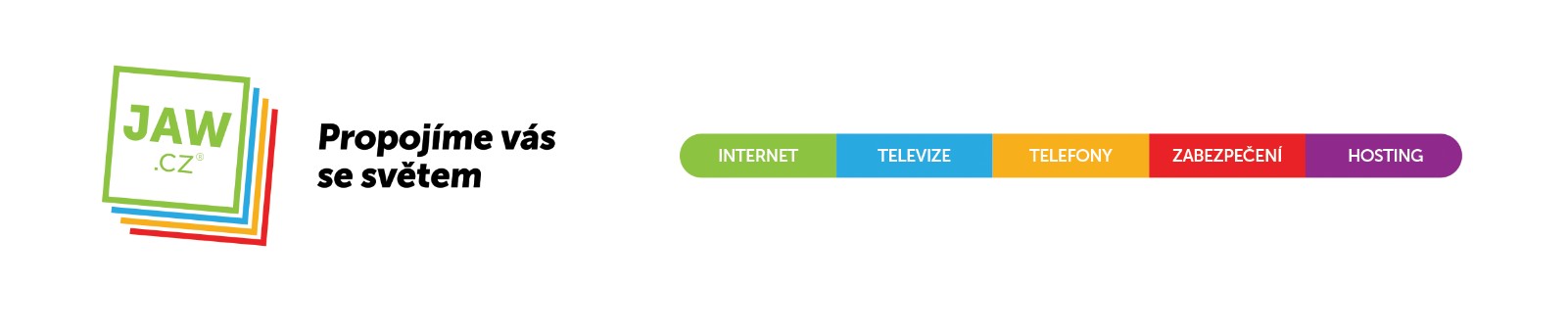 Dodatek ke smlouvě o poskytování služby pro přístaviště Děčín – Smetanovo nábřežíč. 2022/9018676 (S/ŘVC/102/OSE/Inom/2022)Smluvní strany: Poskytovatel:JAWkamery.cz s.r.o., se sídlem Slovanská 861/40, Děčín VI-Letná, 405 02 Děčín, IČ 03290140, zapsána v obchodním rejstříku Krajského soudu v Ústí nad Labem, vložka C 34527, jednatel společnosti je xxxxOdběratel:Název:	Ředitelství vodních cest ČRSídlo:	nábřeží Ludvíka Svobody 1222/12, 11000 Praha, Nové Město IČO:	67981801Kontaktní telefon:	xxxx, xxxx	Kontaktní e-mail:	xxxx, xxxxZastupující osoba:   Ing. Lubomír FojtůSmluvní strany se dohodly k uzavření dodatku výše uvedené smlouvy číslo 1. kde se mění smlouva v bodech:Doba trvání smlouvyDodatek ke smlouvě se uzavírá na dobu určitou 36 měsíců. Platící od následujícího měsíce podpisu tohoto dodatku.Cena služebZa služby se snižuje měsíční paušál, a to na výši 1814,00 Kč včetně DPH.V Děčíně	Dne 21.02.2024Digitálně podepsal 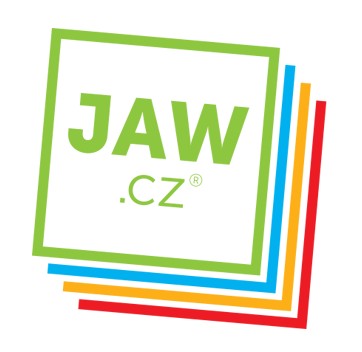 ………..…………………………………………	………..…………………………………………xxxxx, jednatel společnosti	Ředitelství vodních cest ČRza Poskytovatele	za ÚčastníkaODDĚLENÍ PÉČE O ZÁKAZNÍKY: xxxx, xxxx, HLÁŠENÍ PORUCH (v prac. dny 7:00 – 15:30 hod.)xxxx, SMS nonstop: xxxx (i o víkendech), e-mail: xxxxInternetová síť JAW.cz	Tel.: xxxx, xxxxProvozovna: Převozní 605/10, 405 02 Děčín V - Rozbělesy	xxxx, www.jaw.czPlatnost od 1. 7. 2023